Prezydent m.st. WarszawyCentrum Obsługi PodatnikaAdres do korespondencji: al. Jerozolimskie 44 00-024 WarszawaWniosek o zwrot opłaty skarbowejNALEŻY WYPEŁNIĆ DRUKOWANYMI LITERAMI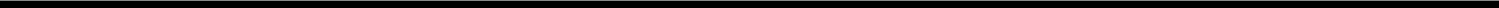 1. Dane wnioskodawcy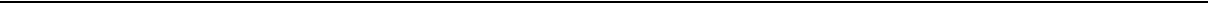 1.1 Dane identyfikacyjneNazwisko i imię /NazwaPESEL*/NIP/ Data urodzenia**MiejscowośćUlicaNr domu* Nr PESEL należy podać w przypadku osoby fizycznejnieprowadzącej działalności gospodarczej, w pozostałychprzypadkach należy podać nr NIP.** Datę urodzenia należy podać, gdy brak jest nr PESEL/NIP.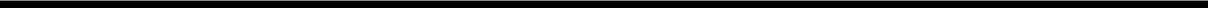 1.2. Adres siedziby lub miejsca zamieszkania wnioskodawcy1.3 Dane pełnomocnika (należy podać, jeśli w sprawie ustanowiono pełnomocnika)Nazwisko i imięMiejscowośćUlica1.4 Dane kontaktowe wnioskodawcy/pełnomocnika (dane kontaktowe nie są obowiązkowe, ale ułatwią kontakt w sprawie wniosku)Numer telefonuAdres pocztyelektronicznej2. Informacje o uiszczonej opłacie skarbowejData uiszczenia opłaty(DD-MM-RRRR)-	-Forma uiszczenia opłaty (należy zaznaczyć "x" właściwe pole)W opłatomacieNa rachunek bankowy numer	W kasie Urzędu m.st.WarszawyPodmiot, do którego złożono/zamierzano złożyć wniosek o dokonanie czynności urzędowej lub pełnomocnictwo oraz wskazanie jakiej czynności dotyczył/miał dotyczyć opłacony wniosek lub opłacone pełnomocnictwostrona 1/2Uzasadnienie wniosku (należy podać przyczynę złożenia wniosku o zwrot opłaty skarbowej)4. Informacje dotyczące sposobu zwrotu opłaty skarbowej (należy zaznaczyć "x" właściwe pole)Przelewem na rachunek w banku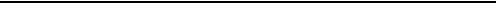 Nr RachunkuW przypadku przelewu na zagraniczny numer rachunku bankowego:Załączniki (należy zaznaczyć "x" właściwe pole)Załączenie wniosku dowodu nie jest obowiązkowe, ale przyspieszy rozpatrzenie  Dokumenty potwierdzające zasadność zwrotu opłaty skarbowej (np. decyzja o odmowie wykonania czynności urzędowej, wydanej koncesji, zezwolenia lub pozwolenia). Załączenie wniosku dowodu nie jest obowiązkowe, ale przyspieszy rozpatrzenie6. Data i podpis wnioskodawcyData(DD-MM-RRRR)Podpis-	-Odręczny podpis* wnioskodawcy / pełnomocnika*Wniosek w sprawie zwrotu opłaty skarbowej powinien być podpisany przez osobę (-y) upoważnioną (-e) (dla Spółki zgodnie z wpisem do KRS) *Nie dotyczy wniosków składanych elektronicznie przez e’PUAPWniosek o zwrot opłaty skarbowej można złożyć poprzez platformę ePUAP lub wysłać na adres do korespondencji: Centrum Obsługi Podatnika, Al. Jerozolimskie 44, 00-024 Warszawa lub złożyć w dowolnym Urzędzie Dzielnicy m.st. Warszawy w Wydziale Obsługi Mieszkańców lub w Centrum Obsługi Podatnika, ul. Obozowa 57 - Punkt Obsługi  piętro I.POUCZENIE:Na podstawie art. 6 ust. 1 lit. a oraz art.9 ust. 2 lit. a Rozporządzenia Parlamentu Europejskiego i Rady (UE) 2016/679 z dnia 27 kwietnia 2016 r. w sprawie ochrony osób fizycznych w związku z przetwarzaniem danych osobowych i w sprawie swobodnego przepływu takich danych oraz uchylenia dyrektywy 95/46/WE (ogólne rozporządzenie o ochronie danych), wyrażam zgodę na przetwarzanie moich danych osobowych przez Prezydenta m.st. Warszawy, w celu prowadzenia postępowania o zwrot opłaty skarbowej wzakresie danych podanych we wniosku.strona 2/2Nr lokaluKod pocztowy-Nr domuNr lokaluKod pocztowy-________________________________________________________________________________________(należy wpisać lokalizację______________________(należy wpisać lokalizację kasy, wopłatomatu w którym dokonano______________________której dokonano wpłaty)wpłaty)której dokonano wpłaty)wpłaty)wpłaty)Kwota dokonanej wpłatyzłKwota do zwrotuzłKod banku odbiorcy (BIC / SWIFT) od 8 do 11 znakówKod banku odbiorcy (BIC / SWIFT) od 8 do 11 znakówKod banku odbiorcy (BIC / SWIFT) od 8 do 11 znakównumer rachunku IBAN odbiorcynumer rachunku IBAN odbiorcyGotówką w kasie:Urzędu DzielnicyUrzędu DzielnicyUrzędu Miasta, Al. Jerozolimskie 44Urzędu Miasta, Al. Jerozolimskie 441.Dokument stwierdzający udzielenie pełnomocnictwa.1.2.Dowód uiszczenia opłaty skarbowej za pełnomocnictwo.2.Dowód uiszczenia opłaty skarbowej za pełnomocnictwo.2.Dowód uiszczenia opłaty skarbowej, której dotyczy wniosek.Dowód uiszczenia opłaty skarbowej, której dotyczy wniosek.